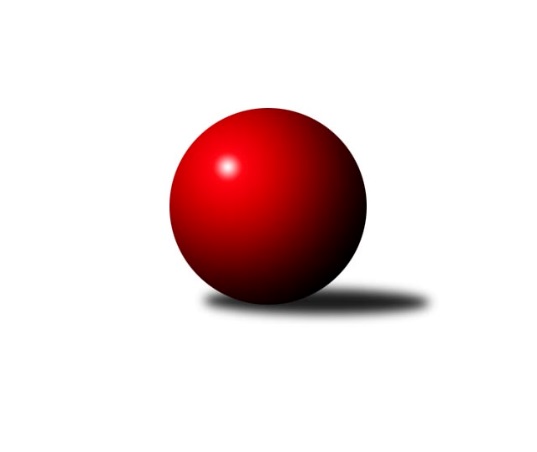 Č.19Ročník 2021/2022	29.4.2024 OP Tábor 2021/2022Statistika 19. kolaTabulka družstev:		družstvo	záp	výh	rem	proh	skore	sety	průměr	body	plné	dorážka	chyby	1.	So. Chýnov B	18	13	0	5	70.0 : 38.0 	(84.5 : 59.5)	1602	26	1137	465	39.6	2.	Loko Tábor C	18	10	3	5	65.0 : 43.0 	(84.0 : 60.0)	1575	23	1115	461	46.7	3.	KK Hilton C	19	11	0	8	68.0 : 46.0 	(82.0 : 70.0)	1549	22	1103	446	43.9	4.	Sp. Soběslav B	18	9	2	7	53.0 : 55.0 	(69.0 : 75.0)	1550	20	1108	442	48.3	5.	So. Chotoviny D	18	8	0	10	51.0 : 57.0 	(73.0 : 71.0)	1543	16	1096	447	49.6	6.	Loko Tábor D	19	1	1	17	23.0 : 91.0 	(47.5 : 104.5)	1430	3	1037	393	62.1Tabulka doma:		družstvo	záp	výh	rem	proh	skore	sety	průměr	body	maximum	minimum	1.	KK Hilton C	10	8	0	2	46.0 : 14.0 	(51.0 : 29.0)	1633	16	1747	1546	2.	So. Chýnov B	10	8	0	2	41.0 : 19.0 	(50.0 : 30.0)	1645	16	1715	1607	3.	Loko Tábor C	8	7	1	0	38.0 : 10.0 	(44.0 : 20.0)	1658	15	1791	1481	4.	Sp. Soběslav B	9	6	1	2	34.0 : 20.0 	(41.0 : 31.0)	1437	13	1486	1351	5.	So. Chotoviny D	9	5	0	4	28.0 : 26.0 	(38.5 : 33.5)	1576	10	1647	1502	6.	Loko Tábor D	9	0	1	8	11.0 : 43.0 	(23.5 : 48.5)	1495	1	1644	1381Tabulka venku:		družstvo	záp	výh	rem	proh	skore	sety	průměr	body	maximum	minimum	1.	So. Chýnov B	8	5	0	3	29.0 : 19.0 	(34.5 : 29.5)	1592	10	1710	1471	2.	Loko Tábor C	10	3	2	5	27.0 : 33.0 	(40.0 : 40.0)	1573	8	1715	1365	3.	Sp. Soběslav B	9	3	1	5	19.0 : 35.0 	(28.0 : 44.0)	1578	7	1639	1502	4.	So. Chotoviny D	9	3	0	6	23.0 : 31.0 	(34.5 : 37.5)	1535	6	1697	1319	5.	KK Hilton C	9	3	0	6	22.0 : 32.0 	(31.0 : 41.0)	1528	6	1673	1300	6.	Loko Tábor D	10	1	0	9	12.0 : 48.0 	(24.0 : 56.0)	1409	2	1552	1156Tabulka podzimní části:		družstvo	záp	výh	rem	proh	skore	sety	průměr	body	doma	venku	1.	Loko Tábor C	10	7	0	3	40.0 : 20.0 	(50.0 : 30.0)	1546	14 	5 	0 	0 	2 	0 	3	2.	So. Chotoviny D	9	6	0	3	32.0 : 22.0 	(43.5 : 28.5)	1600	12 	4 	0 	1 	2 	0 	2	3.	Sp. Soběslav B	9	5	0	4	25.0 : 29.0 	(31.0 : 41.0)	1539	10 	2 	0 	1 	3 	0 	3	4.	KK Hilton C	10	5	0	5	33.0 : 27.0 	(39.5 : 40.5)	1493	10 	4 	0 	1 	1 	0 	4	5.	So. Chýnov B	8	4	0	4	24.0 : 24.0 	(31.0 : 33.0)	1565	8 	3 	0 	2 	1 	0 	2	6.	Loko Tábor D	10	1	0	9	14.0 : 46.0 	(29.0 : 51.0)	1423	2 	0 	0 	5 	1 	0 	4Tabulka jarní části:		družstvo	záp	výh	rem	proh	skore	sety	průměr	body	doma	venku	1.	So. Chýnov B	10	9	0	1	46.0 : 14.0 	(53.5 : 26.5)	1628	18 	5 	0 	0 	4 	0 	1 	2.	KK Hilton C	9	6	0	3	35.0 : 19.0 	(42.5 : 29.5)	1610	12 	4 	0 	1 	2 	0 	2 	3.	Sp. Soběslav B	9	4	2	3	28.0 : 26.0 	(38.0 : 34.0)	1566	10 	4 	1 	1 	0 	1 	2 	4.	Loko Tábor C	8	3	3	2	25.0 : 23.0 	(34.0 : 30.0)	1607	9 	2 	1 	0 	1 	2 	2 	5.	So. Chotoviny D	9	2	0	7	19.0 : 35.0 	(29.5 : 42.5)	1541	4 	1 	0 	3 	1 	0 	4 	6.	Loko Tábor D	9	0	1	8	9.0 : 45.0 	(18.5 : 53.5)	1438	1 	0 	1 	3 	0 	0 	5 Zisk bodů pro družstvo:		jméno hráče	družstvo	body	zápasy	v %	dílčí body	sety	v %	1.	Vlastimil Novák 	So. Chýnov B 	14	/	17	(82%)	25	/	34	(74%)	2.	Zdeněk Samec 	Loko Tábor C 	12	/	13	(92%)	20	/	26	(77%)	3.	Josef Macháček 	Loko Tábor C 	12	/	18	(67%)	24	/	36	(67%)	4.	Stanislav Ťoupal 	KK Hilton C 	11	/	15	(73%)	21	/	30	(70%)	5.	Miloš Filip 	So. Chotoviny D 	11	/	15	(73%)	19	/	30	(63%)	6.	Ondřej Novák 	Loko Tábor C 	10	/	11	(91%)	17	/	22	(77%)	7.	Jiří Vitha 	KK Hilton C 	9	/	10	(90%)	14.5	/	20	(73%)	8.	Jarmil Kylar 	KK Hilton C 	9	/	13	(69%)	12	/	26	(46%)	9.	Jana Křivanová 	Sp. Soběslav B 	9	/	15	(60%)	21	/	30	(70%)	10.	Miroslav Kovač 	KK Hilton C 	8	/	11	(73%)	13.5	/	22	(61%)	11.	Vladimír Křivan 	Sp. Soběslav B 	8	/	17	(47%)	17	/	34	(50%)	12.	Vendula Burdová 	So. Chýnov B 	7	/	11	(64%)	15	/	22	(68%)	13.	Jiří Šalát 	So. Chýnov B 	7	/	11	(64%)	14	/	22	(64%)	14.	Jaroslava Nohejlová 	So. Chotoviny D 	7	/	13	(54%)	15	/	26	(58%)	15.	Miroslav Vacko 	So. Chotoviny D 	7	/	16	(44%)	16.5	/	32	(52%)	16.	Josef Schleiss 	Sp. Soběslav B 	6	/	13	(46%)	14	/	26	(54%)	17.	Karel Trpák 	So. Chýnov B 	5	/	9	(56%)	11	/	18	(61%)	18.	Věra Návarová 	So. Chýnov B 	5	/	9	(56%)	8.5	/	18	(47%)	19.	Monika Havránková 	Loko Tábor D 	5	/	15	(33%)	15	/	30	(50%)	20.	Lucie Lišková 	So. Chotoviny D 	5	/	15	(33%)	11.5	/	30	(38%)	21.	Pavel Reichel 	Sp. Soběslav B 	5	/	15	(33%)	11	/	30	(37%)	22.	Karolína Roubková 	So. Chýnov B 	4	/	10	(40%)	8	/	20	(40%)	23.	Šárka Aujezdská 	Loko Tábor C 	3	/	3	(100%)	5	/	6	(83%)	24.	Jan Krákora 	KK Hilton C 	3	/	5	(60%)	7	/	10	(70%)	25.	Ladislav Maroušek 	KK Hilton C 	3	/	5	(60%)	6	/	10	(60%)	26.	Natálie Lojdová 	Loko Tábor D 	3	/	7	(43%)	6	/	14	(43%)	27.	Viktorie Lojdová 	Loko Tábor D 	3	/	8	(38%)	7.5	/	16	(47%)	28.	Irena Dlouhá 	Loko Tábor D 	3	/	8	(38%)	5	/	16	(31%)	29.	Hana Prokešová 	Sp. Soběslav B 	3	/	9	(33%)	5	/	18	(28%)	30.	Martin Hlaváč 	Loko Tábor C 	2	/	2	(100%)	3	/	4	(75%)	31.	Klára Šmejkalová 	So. Chotoviny D 	2	/	2	(100%)	3	/	4	(75%)	32.	Radim Mareš 	Loko Tábor D 	2	/	4	(50%)	5	/	8	(63%)	33.	Martina Křemenová 	So. Chotoviny D 	2	/	4	(50%)	4	/	8	(50%)	34.	Zdeněk Pech 	KK Hilton C 	2	/	6	(33%)	3	/	12	(25%)	35.	Vojtěch Polák 	Loko Tábor C 	2	/	7	(29%)	4	/	14	(29%)	36.	Zdeněk Vít 	Loko Tábor C 	2	/	10	(20%)	5	/	20	(25%)	37.	Pavlína Fürbacherová 	Loko Tábor D 	2	/	12	(17%)	5	/	24	(21%)	38.	Viktor Stuchlík 	Loko Tábor C 	1	/	1	(100%)	2	/	2	(100%)	39.	Marie Binderová 	Loko Tábor D 	1	/	1	(100%)	2	/	2	(100%)	40.	Petr Otradovec 	So. Chotoviny D 	1	/	1	(100%)	2	/	2	(100%)	41.	Tomáš Hes 	So. Chýnov B 	1	/	2	(50%)	2	/	4	(50%)	42.	Martina Votrubová 	Sp. Soběslav B 	0	/	1	(0%)	1	/	2	(50%)	43.	Petr Děd 	So. Chotoviny D 	0	/	1	(0%)	1	/	2	(50%)	44.	Jitka Šedivcová 	So. Chýnov B 	0	/	1	(0%)	0	/	2	(0%)	45.	Jaroslav Zoun 	Loko Tábor C 	0	/	2	(0%)	2	/	4	(50%)	46.	Václav Gabriel 	KK Hilton C 	0	/	3	(0%)	1	/	6	(17%)	47.	Ctibor Cabadaj 	KK Hilton C 	0	/	4	(0%)	1	/	8	(13%)	48.	Ladislav Šmejkal 	So. Chotoviny D 	0	/	5	(0%)	1	/	10	(10%)	49.	Martina Sedláčková 	Loko Tábor D 	0	/	6	(0%)	1	/	12	(8%)	50.	Pavla Krejčová 	Loko Tábor D 	0	/	11	(0%)	1	/	22	(5%)Průměry na kuželnách:		kuželna	průměr	plné	dorážka	chyby	výkon na hráče	1.	TJ Sokol Chýnov, 1-2	1612	1140	472	40.4	(403.2)	2.	Sezimovo Ústí, 1-2	1602	1122	480	40.6	(400.7)	3.	Tábor, 1-4	1572	1119	453	52.5	(393.1)	4.	TJ Sokol Chotoviny, 1-4	1569	1124	445	49.7	(392.5)	5.	Soběslav, 1-2	1396	1011	385	56.2	(349.2)Nejlepší výkony na kuželnách:TJ Sokol Chýnov, 1-2So. Chýnov B	1715	19. kolo	Martin Hlaváč 	Loko Tábor C	458	8. koloLoko Tábor C	1715	8. kolo	Vendula Burdová 	So. Chýnov B	448	17. koloSo. Chýnov B	1670	7. kolo	Ondřej Novák 	Loko Tábor C	446	13. koloSo. Chýnov B	1659	17. kolo	Radim Mareš 	Loko Tábor D	446	4. koloSo. Chýnov B	1656	4. kolo	Zdeněk Samec 	Loko Tábor C	445	8. koloSo. Chýnov B	1652	5. kolo	Vendula Burdová 	So. Chýnov B	444	4. koloKK Hilton C	1637	17. kolo	Vendula Burdová 	So. Chýnov B	443	19. koloSo. Chýnov B	1632	15. kolo	Vlastimil Novák 	So. Chýnov B	440	11. koloSo. Chýnov B	1631	13. kolo	Miloš Filip 	So. Chotoviny D	440	5. koloSo. Chotoviny D	1628	5. kolo	Věra Návarová 	So. Chýnov B	439	1. koloSezimovo Ústí, 1-2KK Hilton C	1747	8. kolo	Miloš Filip 	So. Chotoviny D	472	19. koloKK Hilton C	1720	15. kolo	Stanislav Ťoupal 	KK Hilton C	471	15. koloKK Hilton C	1673	19. kolo	Jiří Vitha 	KK Hilton C	465	8. koloSo. Chotoviny D	1667	19. kolo	Radim Mareš 	Loko Tábor D	463	16. koloSo. Chýnov B	1667	12. kolo	Ondřej Novák 	Loko Tábor C	459	15. koloLoko Tábor C	1655	15. kolo	Stanislav Ťoupal 	KK Hilton C	446	19. koloKK Hilton C	1654	18. kolo	Jiří Vitha 	KK Hilton C	446	16. koloKK Hilton C	1626	12. kolo	Stanislav Ťoupal 	KK Hilton C	444	12. koloKK Hilton C	1626	5. kolo	Stanislav Ťoupal 	KK Hilton C	440	9. koloSo. Chotoviny D	1620	9. kolo	Vlastimil Novák 	So. Chýnov B	438	12. koloTábor, 1-4Loko Tábor C	1791	18. kolo	Ondřej Novák 	Loko Tábor C	489	18. koloLoko Tábor C	1737	9. kolo	Zdeněk Samec 	Loko Tábor C	486	9. koloSo. Chotoviny D	1697	3. kolo	Ondřej Novák 	Loko Tábor C	485	11. koloLoko Tábor C	1695	11. kolo	Ondřej Novák 	Loko Tábor C	484	12. koloLoko Tábor C	1672	12. kolo	Zdeněk Samec 	Loko Tábor C	481	18. koloLoko Tábor C	1662	1. kolo	Ondřej Novák 	Loko Tábor C	468	14. koloLoko Tábor C	1659	10. kolo	Zdeněk Samec 	Loko Tábor C	460	17. koloLoko Tábor C	1657	3. kolo	Jarmil Kylar 	KK Hilton C	454	10. koloLoko Tábor C	1654	7. kolo	Jarmil Kylar 	KK Hilton C	453	1. koloLoko Tábor D	1644	17. kolo	Ondřej Novák 	Loko Tábor C	450	10. koloTJ Sokol Chotoviny, 1-4So. Chýnov B	1710	10. kolo	Stanislav Ťoupal 	KK Hilton C	502	14. koloLoko Tábor C	1679	16. kolo	Vendula Burdová 	So. Chýnov B	449	10. koloKK Hilton C	1673	14. kolo	Miloš Filip 	So. Chotoviny D	448	6. koloSo. Chotoviny D	1647	10. kolo	Ondřej Novák 	Loko Tábor C	448	16. koloSo. Chotoviny D	1623	4. kolo	Miloš Filip 	So. Chotoviny D	447	10. koloSo. Chotoviny D	1609	16. kolo	Věra Návarová 	So. Chýnov B	442	10. koloSo. Chotoviny D	1597	6. kolo	Zdeněk Samec 	Loko Tábor C	441	16. koloSo. Chotoviny D	1580	8. kolo	Miroslav Vacko 	So. Chotoviny D	434	4. koloSo. Chotoviny D	1558	2. kolo	Karel Trpák 	So. Chýnov B	432	10. koloKK Hilton C	1556	4. kolo	Miloš Filip 	So. Chotoviny D	429	16. koloSoběslav, 1-2Sp. Soběslav B	1486	19. kolo	Ondřej Novák 	Loko Tábor C	425	19. koloSp. Soběslav B	1485	12. kolo	Vladimír Křivan 	Sp. Soběslav B	412	13. koloSo. Chýnov B	1477	16. kolo	Jana Křivanová 	Sp. Soběslav B	409	19. koloSp. Soběslav B	1464	13. kolo	Josef Schleiss 	Sp. Soběslav B	400	12. koloLoko Tábor C	1459	19. kolo	Stanislav Ťoupal 	KK Hilton C	399	13. koloKK Hilton C	1454	13. kolo	Jiří Šalát 	So. Chýnov B	396	16. koloSp. Soběslav B	1437	16. kolo	Jana Křivanová 	Sp. Soběslav B	396	12. koloSp. Soběslav B	1437	15. kolo	Josef Schleiss 	Sp. Soběslav B	393	15. koloSp. Soběslav B	1434	17. kolo	Jaroslava Nohejlová 	So. Chotoviny D	393	12. koloSp. Soběslav B	1431	3. kolo	Josef Schleiss 	Sp. Soběslav B	391	4. koloČetnost výsledků:	6.0 : 0.0	7x	5.0 : 1.0	17x	4.0 : 2.0	11x	3.0 : 3.0	3x	2.0 : 4.0	7x	1.0 : 5.0	10x	0.0 : 6.0	2x